DÉFINITION DU PROJET 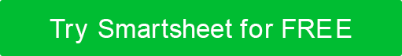 MODÈLE DE RAPPORTÉTAT D'AVANCEMENT DU PROJET CETTE SEMAINERÉSUMÉEntrez ici des informations sur l'état général et les faits saillants: « Temps perdu récupéré de la dernière période; » « L'assurance qualité a commencé deux jours plus tôt que prévu; » « Retard dans certains commentaires des clients, mais minime. »ÉTAPESCOMPOSANTES DU PROJETTRAVAIL ACCOMPLIRISQUES ET OBSTACLESFAITS SAILLANTS ET PRINCIPAUX POINTS À RETENIRDes puces d'excellent travail, qui possède quoi, où les équipes pivotent, les commentaires reçus pendant la semaine, etc.CALENDRIER DU PROJETCHRONOLOGIE DU PROJETNOM DU PROJETCODE DU PROJETPROJETGÉRANTDATE DEENTRÉE D'ÉTATPÉRIODECOUVERTDATE PRÉVUED'ACHÈVEMENTÉTAT D'AVANCEMENT GÉNÉRAL DU PROJETBarrage routier / | d'UTILISATION EXCÉDENTAIRE   RISQUES POTENTIELS / RETARDS |   SUR LA BONNE VOIECOMPOSANTSTATUTPROPRIÉTAIRE / ÉQUIPENOTESBUDGETSUR–SOUS–SurFaits saillants de l'appel : « Travail exceptionnel », « Problèmes résolus, ainsi que des problèmes, y compris l'établissement de la propriété de la résolution des problèmes ».RESSOURCESBARRAGE ROUTIER / DÉPASSEMENT  –RISQUES / RETARDS POTENTIELS  –SUR LA BONNE VOIENouveaux développements, nouveaux membres de l'équipe, etc.CHRONOLOGIEBARRAGE ROUTIER / DÉPASSEMENT  –RISQUES / RETARDS POTENTIELS  –SUR LA BONNE VOIEEn route vers la date de lancement finalePORTÉEBARRAGE ROUTIER / DÉPASSEMENT  –RISQUES / RETARDS POTENTIELS  –SUR LA BONNE VOIETÂCHE N°DESCRIPTIONPROPRIÉTAIRE / ÉQUIPERÉCEPTIONN° DE RISQUEDESCRIPTIONPROPRIÉTAIRE / ÉQUIPERéparerSEMAINE N°STATUTDÉTAILSDÉMENTITous les articles, modèles ou informations fournis par Smartsheet sur le site Web sont fournis à titre de référence uniquement. Bien que nous nous efforcions de maintenir les informations à jour et correctes, nous ne faisons aucune déclaration ou garantie d'aucune sorte, expresse ou implicite, quant à l'exhaustivité, l'exactitude, la fiabilité, la pertinence ou la disponibilité en ce qui concerne le site Web ou les informations, articles, modèles ou graphiques connexes contenus sur le site Web. Toute confiance que vous accordez à ces informations est donc strictement à vos propres risques.